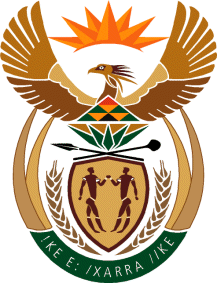 MinistryEmployment & LabourRepublic of South AfricaPrivate Bag X499, PRETORIA, 0001. Laboria House 215 Schoeman Street, PRETORA Tel: (012) 392 9620 Fax: 012 320 1942Private Bag X9090, CAPE TOWN, 8000. 120 Plein Street, 12th Floor, CAPE TOWN Tel: (021) 466 7160 Fax 021 432 2830www.labour.gov.zaNATIONAL ASSEMBLYWRITTEN REPLYQUESTION NUMBER: 462 [NW501E]462.	Mrs W R Alexander (DA) to ask the Minister of Employment and Labour:What (a) is the salary of each (i) chief executive officer and (ii) top executive position in each state-owned entity reporting to him and (b) total amount does each get paid to attend a meeting?							NW501EREPLY: Unemployment Insurance Fund(i) The Unemployment Insurance Fund is headed by a Commissioner.  The position of the Commissioner is on a salary level 15, which is equivalent to a Deputy Director-General.The Commissioner is supported by four Chief Directors who are appointed on a salary level 14. The Commissioner and the Chief Directors do not receive payment for attending Unemployment Insurance Fund’s meetings.Compensation Fund(i) The Chief Executive Officer (Compensation Commissioner) of the Compensation Fund is equivalent to the Deputy Director-General salary, which is at salary level 15 and,(ii) Top Executive positions which are Chief Directors in the Compensation Fund are equivalent to Chief Director salary, which is at salary level 14. For the financial year 2021/22 and 2022/23 there are 6 Chief Director positions. Compensation Fund is a schedule 3A entity of the Department of Employment and Labour and the conditions of appointment including remuneration are derived from (or linked to) the salaries and conditions of service which apply to Senior Management positions (SMS) in the Public Service as per DPSA salary scales.  The CF SMS members do not get paid to attend meetings.National Economic Development and Labour Council (NEDLAC)(a) In respect of Nedlac,For the 2021/22 financial year the annual salary for the (i) chief executive offer, called 	Executive Director was R 2 257 687,45. for the 2022/23 financial year, the annual salary for (i) the chief executive officer, called Executive Director is R 2 400 624,89.(ii) The annual salary for the top executive positions for the:2021/22 financial year was as follows:CFO: R 1 917 900,00;            Executive Manager: Programmes: R 1 501 529,63;            Senior Manager: Corporate Services: R 1 049 271,47.         2022/23 financial year is as follows:Chief Financial Officer: R 2 039 444, 42; Executive Manager: Programmes: R 1 596 859,37l andSenior Manager: Corporate Services: R 1 116 127,04.  (b)	There is no payment for meeting attendance of executives. ProductivitySAThe salary cost for Productivity SA is as follows:(i) The Chief Executive Officer’s salary was as follows:2021/22:	R 1,773,7702022/23:	R 1,849,160	(b) (ii) The consolidated salary of Executive Managers was as follows:2021/22:	R 9,801,636		(7 Executive Managers)2022/23:	R 10,974,535	(8 Executive Managers) The Chief Executive Officer and Executive Managers do not receive meeting attendance fees.Commission for Conciliation, Mediation and Arbitration (CCMA)Name of the EntityQuestion (a) (i) What (a) is the salary of each (i) chief executive officerFinancial Year (2021/2022)Financial Year (2022/2023)CCMAChief Executive Officer( Director)4 222 667.70 4 336 560.85 CCMA Director (Acting)45 160.38 N/AQuestion (a) (ii)Financial Year (2021/2022)Financial Year (2022/2023)CCMA National Senior Commissioner2 896 550.92 1 013 660.36 National Senior Commissioner (Acting)66 050.24 172 976.12 Executive Governance and Strategy 2 706 573.99 2 686 758.44 Executive Governance and Strategy (Acting)N/A 49 022.77 Chief Financial Officer2 706 706.85 1 481 078.23 Chief Financial Officer (Acting)N/A 126 920.02 Chief Audit Executive2 827 986.322 813 587.48 Question (b) -total amount does each get paid to attend a meetingFinancial Year (2021/2022)Financial Year (2022/2023)CCMAChief Executive Officer( Director)N/AN/ACCMA Director (Acting)N/AN/ANational Senior CommissionerN/AN/ANational Senior Commissioner (Acting)N/AN/AExecutive Governance and Strategy N/AN/AExecutive Governance and Strategy (Acting)The Chief Executive Officer and Executive Managers do not receive meeting attendance fees.The Chief Executive Officer and Executive Managers do not receive meeting attendance fees.Chief Financial OfficerThe Chief Executive Officer and Executive Managers do not receive meeting attendance fees.The Chief Executive Officer and Executive Managers do not receive meeting attendance fees.Chief Financial Officer (Acting)The Chief Executive Officer and Executive Managers do not receive meeting attendance fees.The Chief Executive Officer and Executive Managers do not receive meeting attendance fees.Chief Audit ExecutiveThe Chief Executive Officer and Executive Managers do not receive meeting attendance fees.The Chief Executive Officer and Executive Managers do not receive meeting attendance fees.